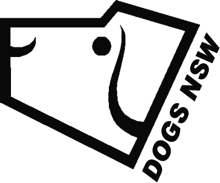 SHOW RESULTS SHOW RESULTSCat. NoBREEDNAME OF DOGREGN No.SEX M/FOWNERTotal Dogs Entered in GroupBEST IN SHOW31Bedlington TerrierCh Breckland Keep Your Eyes On Me2100467898FGB & E WellsRUNNER UP BEST IN SHOW53Fox Terrier (Wire)Ch Graebrook Adrenaline Junkie3100362981M Graebrook KennelsTOY JUDGE (NAME):  TOY JUDGE (NAME):  TOY JUDGE (NAME):  TOY JUDGE (NAME):  TOY JUDGE (NAME):  TOY JUDGE (NAME):  TOY JUDGE (NAME):  TOY JUDGE (NAME):  Best in GroupR/Up Best in GroupTERRIER JUDGE (NAME):  Ms R Price-Killeen (VIC) TERRIER JUDGE (NAME):  Ms R Price-Killeen (VIC) TERRIER JUDGE (NAME):  Ms R Price-Killeen (VIC) TERRIER JUDGE (NAME):  Ms R Price-Killeen (VIC) TERRIER JUDGE (NAME):  Ms R Price-Killeen (VIC) TERRIER JUDGE (NAME):  Ms R Price-Killeen (VIC) TERRIER JUDGE (NAME):  Ms R Price-Killeen (VIC) TERRIER JUDGE (NAME):  Ms R Price-Killeen (VIC) Best in Group31Bedlington TerrierCh Breckland Keep Your Eyes On Me2100467898GB & E Wells100R/Up Best in Group53Fox Terrier (Wire)Ch Graebrook Adrenaline Junkie3100362981M Graebrook KennelsGUNDOG JUDGE (NAME):  GUNDOG JUDGE (NAME):  GUNDOG JUDGE (NAME):  GUNDOG JUDGE (NAME):  GUNDOG JUDGE (NAME):  GUNDOG JUDGE (NAME):  GUNDOG JUDGE (NAME):  GUNDOG JUDGE (NAME):  Best in GroupR/Up Best in GroupHOUND JUDGE (NAME):  HOUND JUDGE (NAME):  HOUND JUDGE (NAME):  HOUND JUDGE (NAME):  HOUND JUDGE (NAME):  HOUND JUDGE (NAME):  HOUND JUDGE (NAME):  HOUND JUDGE (NAME):  Best in GroupR/Up Best in GroupWORKING DOG JUDGE (NAME):  WORKING DOG JUDGE (NAME):  WORKING DOG JUDGE (NAME):  WORKING DOG JUDGE (NAME):  WORKING DOG JUDGE (NAME):  WORKING DOG JUDGE (NAME):  WORKING DOG JUDGE (NAME):  WORKING DOG JUDGE (NAME):  Best in GroupR/Up Best in GroupUTILITY JUDGE (NAME):  UTILITY JUDGE (NAME):  UTILITY JUDGE (NAME):  UTILITY JUDGE (NAME):  UTILITY JUDGE (NAME):  UTILITY JUDGE (NAME):  UTILITY JUDGE (NAME):  UTILITY JUDGE (NAME):  Best in GroupR/Up Best in GroupNON SPORTING JUDGE (NAME):  NON SPORTING JUDGE (NAME):  NON SPORTING JUDGE (NAME):  NON SPORTING JUDGE (NAME):  NON SPORTING JUDGE (NAME):  NON SPORTING JUDGE (NAME):  NON SPORTING JUDGE (NAME):  NON SPORTING JUDGE (NAME):  Best in GroupR/Up Best in GroupTOTAL100CLASS WINNERSCat. NoBREEDNAME OF DOGREGN No.SEX M/FOWNER1Baby Puppy4Airedale TerrierBELLTIRNA STIRLING TAKES ON OZ (AI)2100522822FSUSAN A JOLLY2Minor Puppy87Soft Coated Wheaten TerrierOzwheat Angel Of Truth2100518164FL A Davis3Puppy55Irish TerrierSetanta of Otago (imp NzL)00720-2019MPAM GERREY4Junior51Fox Terrier (Smooth)Firezan Kachina Doll2100505701FA D Bowe5Intermediate2Airedale TerrierBelltirna Independance Day (AI)2100482916MMs S A Jolly6Novice7Graduate8Limit9State Bred10Aust. Bred31Bedlington TerrierCh Breckland Keep Your Eyes On Me2100467898FGB & E Wells11Open53Fox Terrier (Wire)Ch Graebrook Adrenaline Junkie3100362981M Graebrook Kennels15Puppy Neuter16Junior Neuter17Intermediate Neuter18Open Neuter26Australian Terrier Neut Ch/CH Spalpeen Missy Higgins2100377759Fk Simpson